Wydział Artystyczny UMCS W LublinieWydział Artystyczny UMCS W LublinieWydział Artystyczny UMCS W LublinieWydział Artystyczny UMCS W LublinieWydział Artystyczny UMCS W LublinieWydział Artystyczny UMCS W LublinieWydział Artystyczny UMCS W LublinieWydział Artystyczny UMCS W LublinieWydział Artystyczny UMCS W Lublinie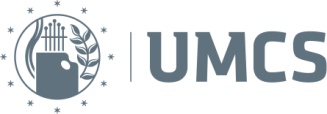 ZALICZENIA I EGZAMINY W SEMESTRZE ZIMOWYM 2020/2021ZALICZENIA I EGZAMINY W SEMESTRZE ZIMOWYM 2020/2021ZALICZENIA I EGZAMINY W SEMESTRZE ZIMOWYM 2020/2021ZALICZENIA I EGZAMINY W SEMESTRZE ZIMOWYM 2020/2021ZALICZENIA I EGZAMINY W SEMESTRZE ZIMOWYM 2020/2021ZALICZENIA I EGZAMINY W SEMESTRZE ZIMOWYM 2020/2021ZALICZENIA I EGZAMINY W SEMESTRZE ZIMOWYM 2020/2021ZALICZENIA I EGZAMINY W SEMESTRZE ZIMOWYM 2020/2021ZALICZENIA I EGZAMINY W SEMESTRZE ZIMOWYM 2020/2021ZALICZENIA I EGZAMINY W SEMESTRZE ZIMOWYM 2020/2021ZALICZENIA I EGZAMINY W SEMESTRZE ZIMOWYM 2020/2021Kierunek: jazz i muzyka estradowa, studia I stopniaKierunek: jazz i muzyka estradowa, studia I stopniaKierunek: jazz i muzyka estradowa, studia I stopniaKierunek: jazz i muzyka estradowa, studia I stopniaKierunek: jazz i muzyka estradowa, studia I stopniaKierunek: jazz i muzyka estradowa, studia I stopniaKierunek: jazz i muzyka estradowa, studia I stopniaKierunek: jazz i muzyka estradowa, studia I stopniaKierunek: jazz i muzyka estradowa, studia I stopniaKierunek: jazz i muzyka estradowa, studia I stopniaKierunek: jazz i muzyka estradowa, studia I stopniaRok studiów: IRok studiów: IZaliczenia odbywają się w sposób zdalny, ze spełnieniem wymogów Zarządzenia 111/2020 Rektora UMCS. Do przeprowadzania egzaminów i zaliczeń w trybie zdalnym stosuje się aplikację Teams na licencji uczelnianej albo platformę Wirtualny Kampus.Zaliczenie stacjonarne (należy podać numer sali) może mieć miejsce tylko w przypadku zajęć praktycznych/ przedmiotów artystycznych, o ile organizacja zaliczenia spełnia wymogi sanitarne obowiązujące w epidemii. Przy zaliczeniu stacjonarnym należy zaplanować i podać godziny zaliczenia dla poszczególnych studentów, żeby nie powodować zgromadzeń.Sesja zaliczeniowa rozpoczyna się w czwartek 4 lutego i trwa do środy 17 lutego 2021.Przerwa międzysemestralna – od 18 lutego do 24 lutego 2021.Zaliczenia odbywają się w sposób zdalny, ze spełnieniem wymogów Zarządzenia 111/2020 Rektora UMCS. Do przeprowadzania egzaminów i zaliczeń w trybie zdalnym stosuje się aplikację Teams na licencji uczelnianej albo platformę Wirtualny Kampus.Zaliczenie stacjonarne (należy podać numer sali) może mieć miejsce tylko w przypadku zajęć praktycznych/ przedmiotów artystycznych, o ile organizacja zaliczenia spełnia wymogi sanitarne obowiązujące w epidemii. Przy zaliczeniu stacjonarnym należy zaplanować i podać godziny zaliczenia dla poszczególnych studentów, żeby nie powodować zgromadzeń.Sesja zaliczeniowa rozpoczyna się w czwartek 4 lutego i trwa do środy 17 lutego 2021.Przerwa międzysemestralna – od 18 lutego do 24 lutego 2021.Zaliczenia odbywają się w sposób zdalny, ze spełnieniem wymogów Zarządzenia 111/2020 Rektora UMCS. Do przeprowadzania egzaminów i zaliczeń w trybie zdalnym stosuje się aplikację Teams na licencji uczelnianej albo platformę Wirtualny Kampus.Zaliczenie stacjonarne (należy podać numer sali) może mieć miejsce tylko w przypadku zajęć praktycznych/ przedmiotów artystycznych, o ile organizacja zaliczenia spełnia wymogi sanitarne obowiązujące w epidemii. Przy zaliczeniu stacjonarnym należy zaplanować i podać godziny zaliczenia dla poszczególnych studentów, żeby nie powodować zgromadzeń.Sesja zaliczeniowa rozpoczyna się w czwartek 4 lutego i trwa do środy 17 lutego 2021.Przerwa międzysemestralna – od 18 lutego do 24 lutego 2021.Zaliczenia odbywają się w sposób zdalny, ze spełnieniem wymogów Zarządzenia 111/2020 Rektora UMCS. Do przeprowadzania egzaminów i zaliczeń w trybie zdalnym stosuje się aplikację Teams na licencji uczelnianej albo platformę Wirtualny Kampus.Zaliczenie stacjonarne (należy podać numer sali) może mieć miejsce tylko w przypadku zajęć praktycznych/ przedmiotów artystycznych, o ile organizacja zaliczenia spełnia wymogi sanitarne obowiązujące w epidemii. Przy zaliczeniu stacjonarnym należy zaplanować i podać godziny zaliczenia dla poszczególnych studentów, żeby nie powodować zgromadzeń.Sesja zaliczeniowa rozpoczyna się w czwartek 4 lutego i trwa do środy 17 lutego 2021.Przerwa międzysemestralna – od 18 lutego do 24 lutego 2021.Zaliczenia odbywają się w sposób zdalny, ze spełnieniem wymogów Zarządzenia 111/2020 Rektora UMCS. Do przeprowadzania egzaminów i zaliczeń w trybie zdalnym stosuje się aplikację Teams na licencji uczelnianej albo platformę Wirtualny Kampus.Zaliczenie stacjonarne (należy podać numer sali) może mieć miejsce tylko w przypadku zajęć praktycznych/ przedmiotów artystycznych, o ile organizacja zaliczenia spełnia wymogi sanitarne obowiązujące w epidemii. Przy zaliczeniu stacjonarnym należy zaplanować i podać godziny zaliczenia dla poszczególnych studentów, żeby nie powodować zgromadzeń.Sesja zaliczeniowa rozpoczyna się w czwartek 4 lutego i trwa do środy 17 lutego 2021.Przerwa międzysemestralna – od 18 lutego do 24 lutego 2021.Zaliczenia odbywają się w sposób zdalny, ze spełnieniem wymogów Zarządzenia 111/2020 Rektora UMCS. Do przeprowadzania egzaminów i zaliczeń w trybie zdalnym stosuje się aplikację Teams na licencji uczelnianej albo platformę Wirtualny Kampus.Zaliczenie stacjonarne (należy podać numer sali) może mieć miejsce tylko w przypadku zajęć praktycznych/ przedmiotów artystycznych, o ile organizacja zaliczenia spełnia wymogi sanitarne obowiązujące w epidemii. Przy zaliczeniu stacjonarnym należy zaplanować i podać godziny zaliczenia dla poszczególnych studentów, żeby nie powodować zgromadzeń.Sesja zaliczeniowa rozpoczyna się w czwartek 4 lutego i trwa do środy 17 lutego 2021.Przerwa międzysemestralna – od 18 lutego do 24 lutego 2021.Zaliczenia odbywają się w sposób zdalny, ze spełnieniem wymogów Zarządzenia 111/2020 Rektora UMCS. Do przeprowadzania egzaminów i zaliczeń w trybie zdalnym stosuje się aplikację Teams na licencji uczelnianej albo platformę Wirtualny Kampus.Zaliczenie stacjonarne (należy podać numer sali) może mieć miejsce tylko w przypadku zajęć praktycznych/ przedmiotów artystycznych, o ile organizacja zaliczenia spełnia wymogi sanitarne obowiązujące w epidemii. Przy zaliczeniu stacjonarnym należy zaplanować i podać godziny zaliczenia dla poszczególnych studentów, żeby nie powodować zgromadzeń.Sesja zaliczeniowa rozpoczyna się w czwartek 4 lutego i trwa do środy 17 lutego 2021.Przerwa międzysemestralna – od 18 lutego do 24 lutego 2021.Zaliczenia odbywają się w sposób zdalny, ze spełnieniem wymogów Zarządzenia 111/2020 Rektora UMCS. Do przeprowadzania egzaminów i zaliczeń w trybie zdalnym stosuje się aplikację Teams na licencji uczelnianej albo platformę Wirtualny Kampus.Zaliczenie stacjonarne (należy podać numer sali) może mieć miejsce tylko w przypadku zajęć praktycznych/ przedmiotów artystycznych, o ile organizacja zaliczenia spełnia wymogi sanitarne obowiązujące w epidemii. Przy zaliczeniu stacjonarnym należy zaplanować i podać godziny zaliczenia dla poszczególnych studentów, żeby nie powodować zgromadzeń.Sesja zaliczeniowa rozpoczyna się w czwartek 4 lutego i trwa do środy 17 lutego 2021.Przerwa międzysemestralna – od 18 lutego do 24 lutego 2021.Zaliczenia odbywają się w sposób zdalny, ze spełnieniem wymogów Zarządzenia 111/2020 Rektora UMCS. Do przeprowadzania egzaminów i zaliczeń w trybie zdalnym stosuje się aplikację Teams na licencji uczelnianej albo platformę Wirtualny Kampus.Zaliczenie stacjonarne (należy podać numer sali) może mieć miejsce tylko w przypadku zajęć praktycznych/ przedmiotów artystycznych, o ile organizacja zaliczenia spełnia wymogi sanitarne obowiązujące w epidemii. Przy zaliczeniu stacjonarnym należy zaplanować i podać godziny zaliczenia dla poszczególnych studentów, żeby nie powodować zgromadzeń.Sesja zaliczeniowa rozpoczyna się w czwartek 4 lutego i trwa do środy 17 lutego 2021.Przerwa międzysemestralna – od 18 lutego do 24 lutego 2021.Zaliczenia odbywają się w sposób zdalny, ze spełnieniem wymogów Zarządzenia 111/2020 Rektora UMCS. Do przeprowadzania egzaminów i zaliczeń w trybie zdalnym stosuje się aplikację Teams na licencji uczelnianej albo platformę Wirtualny Kampus.Zaliczenie stacjonarne (należy podać numer sali) może mieć miejsce tylko w przypadku zajęć praktycznych/ przedmiotów artystycznych, o ile organizacja zaliczenia spełnia wymogi sanitarne obowiązujące w epidemii. Przy zaliczeniu stacjonarnym należy zaplanować i podać godziny zaliczenia dla poszczególnych studentów, żeby nie powodować zgromadzeń.Sesja zaliczeniowa rozpoczyna się w czwartek 4 lutego i trwa do środy 17 lutego 2021.Przerwa międzysemestralna – od 18 lutego do 24 lutego 2021.Zaliczenia odbywają się w sposób zdalny, ze spełnieniem wymogów Zarządzenia 111/2020 Rektora UMCS. Do przeprowadzania egzaminów i zaliczeń w trybie zdalnym stosuje się aplikację Teams na licencji uczelnianej albo platformę Wirtualny Kampus.Zaliczenie stacjonarne (należy podać numer sali) może mieć miejsce tylko w przypadku zajęć praktycznych/ przedmiotów artystycznych, o ile organizacja zaliczenia spełnia wymogi sanitarne obowiązujące w epidemii. Przy zaliczeniu stacjonarnym należy zaplanować i podać godziny zaliczenia dla poszczególnych studentów, żeby nie powodować zgromadzeń.Sesja zaliczeniowa rozpoczyna się w czwartek 4 lutego i trwa do środy 17 lutego 2021.Przerwa międzysemestralna – od 18 lutego do 24 lutego 2021.Nazwa przedmiotuNazwa przedmiotuSpecjalność /grupaSpecjalność /grupaNauczycielDATAGodzinyForma zaliczeniaSposób zaliczenia:  Teams  Wirtualny kampus  stacjonarne - sala ….Dodatkowe informacjeDodatkowe informacjeHistoria muzyki z literaturą  (w)Historia muzyki z literaturą  (w)cały rocznikcały rocznikDr Jadwiga Jasińska11.02.202112.30ZALICZENIETHistoria muzyki z literaturą  (kw)Historia muzyki z literaturą  (kw)cały rocznikcały rocznikDr Jadwiga Jasińska11.02.202112.30ZALICZENIETKształcenie rytmiczne z czytaniem a vistaKształcenie rytmiczne z czytaniem a vistacały rocznikcały rocznikDr hab. Stanisław Halat9.02.202114.00-15.00ZALICZENIEStacjonarnie IMSala 113Kształcenie słuchuKształcenie słuchucały rocznikcały rocznikMgr Mariusz Gumiela08.02.202114.30.15.30ZALICZENIETeamsHarmoniaHarmoniacały rocznikcały rocznikMgr Wojciech BernatowiczZALICZENIEWarsztaty instrumentacji i aranżacjiWarsztaty instrumentacji i aranżacjicały rocznikcały rocznikMgr Michał Iwanek 10.02.202114.00- 15.30ZALICZENIEStacjonarne Sala 14, Teams ( studenci z zagranicy)Zastępstwo za M. Stefankiewicza(2 grupy- Grupa I 14.00-14-45, Grupa II – 14.45 - 15.30)Zastępstwo za M. Stefankiewicza(2 grupy- Grupa I 14.00-14-45, Grupa II – 14.45 - 15.30)Zasady muzykiZasady muzykicały rocznikcały rocznikMgr Wojciech BernatowiczZALICZENIEZastępstwo za M. StefankiewiczaZastępstwo za M. StefankiewiczaEmisja głosu z dykcjąEmisja głosu z dykcjąwykonawstwo wokalne wykonawstwo wokalne Mgr A. Michałowska-Kotynia09.02.202114.00 - 15.00ZALICZENIEStacjonarne IMSala 111Fortepian Fortepian grupa 1 grupa 1 Dr Piotr Chilimoniuk4.02.20219.02.20219.00-11.009.00-12.00ZALICZENIEStacjonarne sala 18Fortepian Fortepian grupa 2grupa 2ZALICZENIEFortepian Fortepian grupa 3grupa 3Dr Karol Garwoliński8 II 202114.00-16.00ZALICZENIETeams, Stacjonarne; sala 19W szczególnych przypadkach zaliczenia również w formie przesłanych nagranW szczególnych przypadkach zaliczenia również w formie przesłanych nagranFortepian Fortepian grupa 4grupa 4Mgr Tomasz Krawczyk04.02.202112.00-13.00ZALICZENIEStacjonarne-sala 19Fortepian Fortepian grupa 5grupa 5Dr hab. Małgorzata Krzemińska-Sribniak09.02.21 	12.30-13.45ZALICZENIEStacjonarnie, sala 6Śliwa Laura, Kołodziejczyk Mikołaj, Marut Maciej studenci mogą przesłać nagranieŚliwa Laura, Kołodziejczyk Mikołaj, Marut Maciej studenci mogą przesłać nagranieFortepian Fortepian grupa 6grupa 6Dr Marlena Rekiel-Zezula10.02.219.00-9.30, 9.45, 11.45ZALICZENIEStacjonarne Sala 18FilozofiaFilozofiacały rocznikcały rocznikdr J. JanowskiEGZAMINWychowanie fizyczneWychowanie fizycznecały rocznikcały rocznikZALICZENIEZespół instrumentalnyZespół instrumentalnywykonawstwo instrumentalnewykonawstwo instrumentalneDr hab. Mariusz Bogdanowicz08.02.2021.12:00-13:30ZALICZENIEStacjonarnie IMsala 14Śpiew z improwizacjąŚpiew z improwizacjągrupa 1 grupa 1 Mgr Anna Michałowska-Kotynia09.02.2021.15:00-17:00ZALICZENIEStacjonarnie IMsala 14Śpiew z improwizacjąŚpiew z improwizacjągrupa 2grupa 2Mgr Natalia Wilk09.02.2021.15:00-17:00ZALICZENIEStacjonarnie IMsala 14Zespół wokalnyZespół wokalnywykonawstwo wokalnewykonawstwo wokalneProf. Elżbieta Krzemińska10.02.202112.00-12.45ZALICZENIETEAMSNa podstawie nagrańNa podstawie nagrańInstrument główny z improwizacją - fortepianInstrument główny z improwizacją - fortepiangrupa 1 grupa 1 Mgr Adam Jarzmik09.02.2021.10:00-14:00ZALICZENIEStacjonarnie IMsala 14Instrument główny z improwizacją – gitara Instrument główny z improwizacją – gitara grupa 2grupa 2Mgr Jakub Kotynia 09.02.2021.10:00-14:00ZALICZENIEStacjonarnie IMsala 14Instrument główny z improwizacją – gitara basowaInstrument główny z improwizacją – gitara basowagrupa 3grupa 3Dr hab. Mariusz Bogdanowicz09.02.2021.10:00-14:00ZALICZENIEStacjonarnie IMsala 14Instrument główny z improwizacją – trąbkaInstrument główny z improwizacją – trąbkagrupa 4grupa 4Dr Jerzy Małek09.02.2021.10:00-14:00ZALICZENIEStacjonarnie IMsala 14Instrument główny z improwizacją – perkusjaInstrument główny z improwizacją – perkusjagrupa 5grupa 5Dr hab. Stanisław Halat09.02.2021.10:00-14:00ZALICZENIEStacjonarnie IMsala 14Instrument główny z improwizacją - skrzypceInstrument główny z improwizacją - skrzypcegrupa 6grupa 6Mgr Dawid Lubowicz 09.02.2021.10:00-14:00ZALICZENIEStacjonarnie IMsala 14Promocja i marketing dóbr kulturyPromocja i marketing dóbr kulturycały rocznikcały rocznikDr R. Rozmus10.02.202116.00-16.45ZALICZENIETEAMSOchrona własności intelektualnejOchrona własności intelektualnejcały rocznikcały rocznikDr K. WernickaZALICZENIETechnologia informacyjnaTechnologia informacyjnacały rocznikcały rocznikMgr W. Drążyk09.02.202118.30-19.30ZALICZENIEWirtualny KampusOmówienie wysłanych prac (możliwość wysyłania prac od 4.02.2021)Omówienie wysłanych prac (możliwość wysyłania prac od 4.02.2021)